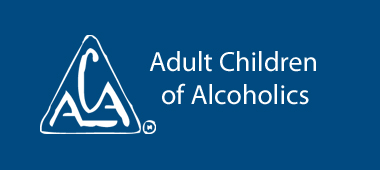 Open to all ACA’s, Steps, Open Topic, Discussion and Speaker MeetingOct 24th meeting – What is ACA….. Will introduce meeting format, open service positions/descriptions, and Business Meeting/Election datesOct 31st meeting – Sign up for service positions, pass calendar around for sign up, start phone list, Q & ANov 7th – Elections / Step 1Join us as we start A Gift of Hope at New Hope Alano!7550 Bass Lake RoadNew Hope, MN 55428Phone: 612-537-7151